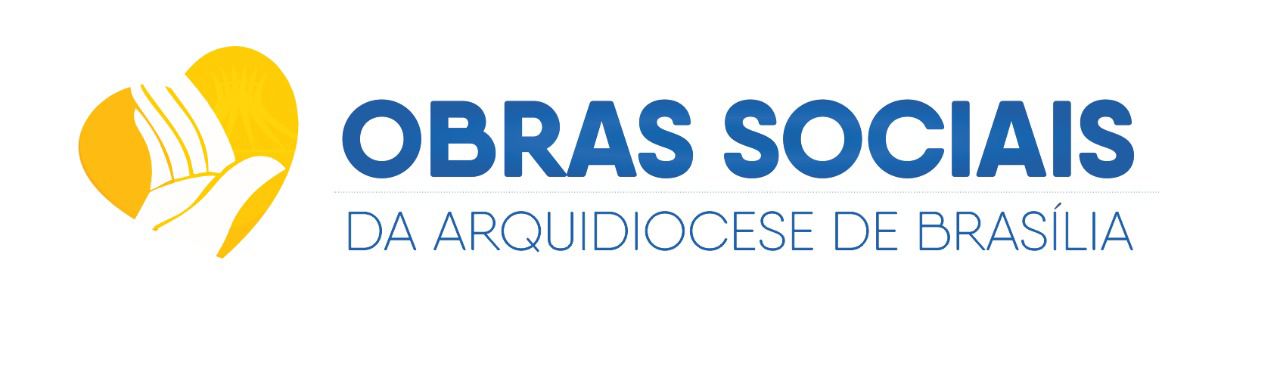 ANEXO IROTEIRO PARA PREENCHIMENTO DE PROJETOS2º Edital Interno OASSAB nº 1/2023Brasília – DF, 5 de julho de 2023.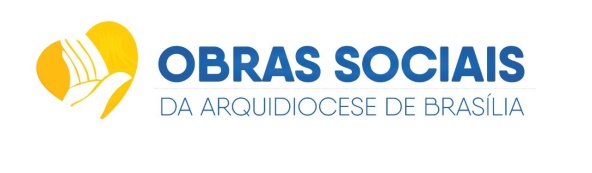 Entidade Proponente:                                                       CNPJ:Responsável pela entidade:Responsável pelo projeto:Endereço completo:CPF do responsável pelo projeto:Telefone Fixo:Celular:E-mail:DESCRIÇÃO DA ENTIDADE: Conte um pouco da história da Entidade. (Máximo 1 página).PROPOSTA:TÍTULO DO PROJETO: (digitar o título do projeto)PERÍODO DE EXECUÇÃO:DATA DE INÍCIO PREVISTO: dd/mm/aaaaDATA DO TÉRMINO PREVISTO: dd/mm/aaaaObservação: Serão priorizados os projetos que iniciem e terminem  ainda em 2023.APRESENTAÇÃO SINTÉTICA DO PROJETO:Descrição do Projeto (máximo de 2 páginas): informe resumidamente sobre Obra, Serviço, Atividade, Palestra, Rodas de conversa, Seminários entre outros, especificando seus títulos. Dizer também: O que vai ser feito: por que, com quem, como e onde. Informações adicionais sobre projeto podem ser inseridas em arquivo separado no campo anexos.Público Alvo: a quem se destina a obra, o serviço, programa ou projeto? Quem será atendido por ele?Abrangência territorial: breve histórico da região, relatando característica da comunidade, problemas, conflitos, desafios, situação de vulnerabilidade. Justificativa (máximo de 1 página): aqui deverá ser informado qual a importância do projeto para a comunidade/local.Objetivos gerais e específicos: relacionar os objetivos almejados com a obra, o serviço, programa ou projeto: O que se quer alcançar com o projeto?Metas/Etapas (máximo 1 página): quais os passos que serão percorridos para atingir os objetivos propostos  no projeto e quais as atividades serão desenvolvidas para cumprir as metas propostas.Resultados (máximo 1 página): ao final do projeto quais os resultados esperados?Recursos Financeiros Previstos (orçamento): indicar o montante dos recursos financeiros previstos para utilização no decorrer dessa atividade.Recursos Humanos Previstos: indicar o número de profissionais previstos para atuar no serviço, programa ou projeto, separando-os por categoria funcional, se houver. Infraestrutura: indicar os meios materiais a serem utilizados, incluindo as instalações, se for o caso.Capacidade de Atendimento: indicar o número máximo de pessoas que poderão ser atendidas.Participação dos Usuários: como se dará a participação do usuário beneficiados pelo  serviço, programa ou projeto? Metodologia (máximo 2 páginas): como será a organização para realizar as atividades? Como as atividades serão realizadas?Monitoramento e avaliação: como será o acompanhamento da realização das  atividades do projeto?Resultados: como será feito o aferimento dos resultados das ações propostas no projeto?Avaliação: como será feita a verificação/avaliação dos resultados das atividades?Continuidade (máximo meia página): o projeto e ou atividade terá começo meio e fim, ou será contínuo, ou seja, a comunidade vai assumir os custos dessa continuidade?ANEXOS: Neste campo deverão ser anexados os documentos previstos no Edital Interno OASSAB.REPASSE: (Conta corrente pessoa jurídica).Os dados bancários devem ser informados obrigatoriamente ao cadastrar o projeto. Não serão aceitos projetos sem essa informação e sem o respectivo comprovante de regularidade da C/C pessoa jurídica.Digitalizar o documento comprovando a regularidade da conta e anexar no sistema. BANCO: (Obrigatório)AGÊNCIA: (Obrigatório)OPERAÇÃO: (Caso não tenha, digitar – 00) CONTA: (Obrigatório)ASSINATURANOME:  	Responsável pela Instituição/projeto (CPF) CNPJ/Razão SocialDeverá ser impresso, assinado e enviado à OASSAB.Endereço para envio do projeto e a respectiva documentação: OBRAS SOCIAIS DA ARQUIDIOCESE DE BRASÍLIADIRETORIA E GERÊNCIA EXECUTIVASGAS Quadra 601 Conjunto – B Ed.OASSABContato: (61) 3223-8431E-mail: oassab@terra.com.brCEP: 70.200-600 / Brasília – DFDIRETORIA E GERÊNCIA EXECUTIVA DA OASSABDIRETORIA:Rogerio Soares de Almeida Silveira - Presidente da OASSAB.Geraldo Gama de Azevedo Neto - Vice-presidenteAresio Teixeira Peixoto - Primeiro SecretárioMaria das Graças Lemos - Segundo SecretárioJosé Donizetti de Melo - Primeiro TesoureiroLuiz Carlos Santhiago Fontes - Segundo TesoureiroGERÊNCIA EXECUTIVA:Aridney Loyelo BarcellosFrei Rogerio Soares de Almeida Silveira  Presidente da OASSAB